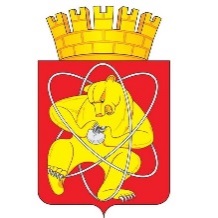 Муниципальное образование «Закрытое административно – территориальное образование  Железногорск Красноярского края»АДМИНИСТРАЦИЯ ЗАТО г. ЖЕЛЕЗНОГОРСКПОСТАНОВЛЕНИЕ   	__14.12.2016__                                                                                                                 __168 з__г. ЖелезногорскО внесении изменений в постановление Администрации ЗАТО г. Железногорск от 25.11.2016 № 153зВ соответствии со статьей 80 Земельного кодекса Российской Федерации, Федеральным законом от 06.10.2003 N 131-ФЗ "Об общих принципах организации местного самоуправления в Российской Федерации", руководствуясь Уставом ЗАТО Железногорск,ПОСТАНОВЛЯЮ:1. Внести в постановление Администрации ЗАТО г. Железногорск от 25.11.2016 № 153з «О создании фонда перераспределения земель» следующее изменение:1.1. Приложение к постановлению Администрации ЗАТО г. Железногорск от 25.11.2016 № 153з изложить в новой редакции (Приложение).2. Управлению делами Администрации ЗАТО г. Железногорск (Е.В. Андросова) довести до сведения населения настоящее Постановление через газету "Город и горожане".3. Отделу общественных связей Администрации ЗАТО г. Железногорск (И.С. Пикалова) разместить настоящее Постановление на официальном сайте муниципального образования «Закрытое административно-территориальное образование Железногорск Красноярского края» в информационно-телекоммуникационной сети «Интернет».4. Контроль над исполнением настоящего Постановления возложить на  заместителя Главы администрации ЗАТО г. Железногорск по жилищно-коммунальному хозяйству Ю.Г. Латушкина.5. Настоящее Постановление вступает в силу после его официального опубликования.Исполняющий обязанностиглавы администрации							    С.Д. Проскурнин    Приложение    к ПостановлениюАдминистрации ЗАТО	 г. Железногорск                                            от _14.12. 2016 г. N _168 з_Фонд перераспределения земель ЗАТО Железногорск№ п/пс/тулицаулица№ участкаплощадь участка (кв.м)Кадастровый номер земельного участкаОснование для включения в фонд перераспределения117111а500,0024:58:0410001:381Отказ от права собств 31.07.20152174421220,0024:58:0410001:189Отказ от права собств11.08.2015320191915710,0024:58:0605001:785Отказ от права собств 25.10.2012420181811708,0024:58:0605001:347Отказ от права собств 01.09.09520191913712,0024:58:0605001:698Отказ от права собств 27.10.201562020209700,0024:58:0605001:668Отказ от права собств 09.10.2015724--662а600,0024:58:0406001:295Отказ от права собств 01.07.2015824 А75600,0024:58:0401001:65Отказ от права собств  от 18.01.2016924 А3379628,0024:58:0404001:297Отказ от права собств 10.06.20141027КольцеваяКольцевая11348,0024:58:0606001:17Отказ от права собств 22.06.20161127ЛеснаяЛесная30600,0024:58:0606001:171Решение суда от 22.01.2010г  1227КольцеваяКольцевая57957,0024:58:0606001:578Отказ от права собств  01.02.20111331114600,00Кадастровый номер не определенОтказ от права собств 03.11.20111431--226600,0024:58:0415001:151Решение суда от 08.04.2010г.    №2-188/20101531217600,0024:58:0415001:87Отказ от права собств 11.07.20111631184600,0024:58:0415001:405Отказ от права собств 18.03.20151733--168800,0024:58:0412001:58Отказ от права собств 08.06.091833--3211088,0024:58:0412001:150Решение суда от 30.04.2010        № 2-771/20101933--284840,0024:58:0412001:418Отказ от права собств 01.09.092033--362720,00Кадастровый номер не определенОтказ от права собств 22.06.20112133--413800,0024:58:0412001:1Решение суда от 10.09.2008г     №2-1143/20082233--365800,0024:58:0412001:316Отказ от права собств 30.04.102333--389800,0024:58:0412001:92Решение суда от 01.07.2010    №2-1154/20102433255800,0024:58:0412001:678Отказ от права собств28.08.20132533453800,0024:58:0412001:190Отказ от права собств 01.02.20112633192800,0024:58:0412001:372Отказ от права собств 04.06.20152733361800,0024:58:0412001:710Отказ от права собств 12.10.201528342234800,0024:58:0706001:418Отказ от права собств 03.11.20102934111119800,0024:58:0706001:174Отказ от права собств 11.08.093034161643810,7024:58:0706001:264Отказ от права собств 24.08.093134101039800,0024:58:0706001:372Решение суда от 15.05.2006г 32345529837,8024:58:0706001:205Решение суда от 15.08.2006г 33346637Кадастровый номер не определенОтказ от права собств 14.12.0934346626800,0024:58:0706001:754Отказ от права собств 22.09.201035344437830,6024:58:0706001:278 Отказ от права собств 08.08.200736345552800,0024:58:0706001:746 Отказ от права собств 11.11.20103734101042800,0024:58:0706001:1182 Отказ от права собств 27.08.20133834101038800,00Кадастровый номер не определен Отказ от права собств 08.11.201139346628800,00Отказ от права собств 07.08.20124034131329800,00Кадастровый номер не определенОтказ от права собств 01.11.201141346641800,0024:58:0706001:610Отказ от права собств 13.01.201642346633800,0024:58:0706001:604Отказ от права собств 21.09.20114334181846450,0024:58:0706001:534Отказ от права собств 14.03.20164434121230800,0024:58:0706001:163 Отказ от права собств 10.06.201545345533800,0024:58:07060001:771Отказ от права собств 09.07.20154638СредняяСредняя128800,0024:58:0413001:43Решение суда от 26.08.2008г  №2-1138/20084738122800,0024:58:0413001:48Отказ от права собств 06.08.20124838__31782,9024:58:0413001:62Отказ от права собств 19.08.20114938102800,0024:58:0413001:3 Отказ от права собств 12.12.2014503885800,0024:58:0413001:28Отказ от права собств 22.04.201551421129750,0024:58:0413001:690Отказ от права собств 09.08.2007 524266175750,00Кадастровый номер не определенОтказ от права собств 06.09.201153421515846750,00Кадастровый номер не определенОтказ от права собств 22.09.2011544221211094750,0024:58:0413001:857Отказ от права собств 18.08.2011554218181025750,0024:58:0708001:410Отказ от права собств 06.04.2016564277234750,0024:58:0413001:1068Отказ от права собств 25.05.20105742202010901384,0024:58:0708001:466Решение суда от 19.09.2006г 58421414773750,0024:58:0708001:849Отказ от права собств 24.02.201659421111497750,0024:58:0708001:926Отказ от права собств 22.06.201660421313707825,0024:58:0708001:251Решение суда от 24.07.2006г 61421414742750,0024:58:0413001:309Отказ от права собств 11.11.201162421414711750,00Кадастровый номер не определенОтказ от права собств 22.09.201163421414736750,0024:58:0413001:314Отказ от права собств 05.10.2010644218181010775,0024:58:0708001:332Отказ от права собств 05.06.0965421616915750,0024:58:0708001:226Решение суда от 26.02.2009г     №2-330/200966421313706750,0024:58:0708001:341Решение суда от 13.11.2009г  №2-1447/2009674222221130750,0024:58:0708001:29бесхозяйная вещь68421717928750,0024:58:0708001:862Решение суда  от 26.04.2010     №2-761/201069421717974750,0024:58:0708001:316Отказ от права собств 13.08.2010 70421111553836,0024:58:0708001:974Отказ от права собств 12.04.201071421111565736,00Кадастровый номер не определенСоглашение о расторжении договора аренды72421212618Кадастровый номер не определенОтказ от права собств 30.05.201373421414731750,00 24:58:0413001:301Отказ от права собств 11.06.201374421616868750,0024:58:0708001:594Отказ от права собств 15.04.2015754220201075747,0024:58:0708001:473Отказ от права собств 03.04.201576421010437750,0024:58:0708001:892Отказ от права собств 22.04.201577421313698750,0024:58: 0708001:497Отказ от права собств 22.05.2015784216161197750,0024:58:0708001:644Отказ от права собств 13.01.2015794266212750,0024:58:0708001:738Отказ от права собств 10.09.2015804288318751,0024:58:0708001:245Отказ от права собств 10.09.2015814222221114750,0024:58:0708001:34Отказ от права собств 11.04.2016824220201080750,0024:58:0708001:1370Отказ от права собств 28.04.2016834224241240750,0024:58:0708001:1362Отказ от права собств 17.11.201584424470750,0024:58:0708001:691Отказ от права собств 20.01.201685421111516757,0024:58:0708001:400Отказ от права собств 24.06.2015864223231226733,0024:58:0708001:807 Отказ от права собств 06.10.2015874220201075747,0024:58:0708001:473Отказ от права собств 19.03.201588421515786750,0024:58:0708001:287Отказ от права собств 16.11.201589421616887750,0024:58:0708001:601Отказ от права собств 07.10.201590421313637750,0024:58:0708001:1361Отказ от права собств 14.10.2015915355146600,0024:58:0703001:60Отказ от права собств 19.01.2016925333121600,00Кадастровый номер не определенОтказ от права собств 08.11.201093532234600,00  24:58:0703001:131Отказ от права собств 28.10.201194532277600,00Кадастровый номер не определенОтказ от права собств 03.09.201095532245600,00  24:58:0703001:145Отказ от права собств 28.10.2011965344142578,00 24:58:0703001:2Отказ от права собств 11.02.201097533391600,0024:58:0703001:41Отказ от права собств 13.05.0998532266600,0024:58:0703001:129Решение суда №2-309/2009         от 26.02.2009г   99531111600,0024:58:0703001:132Решение суда №2-1494/2009     от 13.11.2009г100532265600,0024:58:0703001:117Отказ от права собств 20.04.2016101531118600,0024:58:0703001:107Отказ от права собств 02.11.2012102534412624:58:0703001:76Отказ от права собств 16.12.2014103532278600,0024:58:0703001:30Отказ от права собств 14.09.20151045333114600,0024:58:0703001:65Отказ от права собств 14.09.2015105532274600,0024:58:0703001:26Отказ от права собств 01.07.2015106532230600,0024:58:0703001:96Отказ от права собств 12.11.2015107"Рассвет"квартал 51квартал 51718600,0024:58:0804001:707Отказ от права собств 22.09.2010108"Рассвет"квартал 41квартал 41529600,00Кадастровый номер не определенОтказ от права собств 11.07.2011109Красноярский край, ЗАТО Железногорск,тТер СНТ «Серебренный тополь»Красноярский край, ЗАТО Железногорск,тТер СНТ «Серебренный тополь»Красноярский край, ЗАТО Железногорск,тТер СНТ «Серебренный тополь»Красноярский край, ЗАТО Железногорск,тТер СНТ «Серебренный тополь»103200В границах, определенных схемой земельного участка на КПТ, утвержденной Распоряжением Администрации ЗАТО г.Железногорск  от  14.10.2016 № 1465 р-з  п.1 ст.80 ЗК РФ1105338787600,0024:58:0703001:37Отказ от права собств. 31.10.20161113454444799,0024:58:0706001:640Отказ от права собств. 30.08.20161124218989989750,0024:58:0708001:532Отказ от права собств. 16.08.2016113421150501201,0024:58:0708001:393Отказ от права собств. 10.11.20161144215807807750,0024:58:0708001:1372Отказ от права собств. 16.08.201611533-2323800,0024:58:0412001:245Отказ от права собств. 13.07.20161164213697697737,0024:58:0708001:423Отказ от права собств. 26.08.2016117421910691069729,0024:58:0708001:408Отказ от права собств.  от 14.10.201611829-462462600,0024:58:0315001:109Отказ от права собств. 22.09.20161195339595600,0024:58:0703001:5Отказ от права собств. 31.10.2016